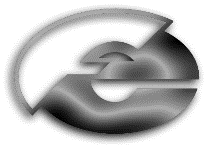 PLAN DELA ZA PONEDELJEK, 11.5.2020MATEMATIKANajbolje, da se lotiš z matematiko. Pripravila sem ti kratko preverjanje znanja. Nalogerešuj v zvezek, besedilnih nalog ni potrebno prepisovat. Reševati moraš sam. Ko končaš, še enkrat preglej rešitve. Če opaziš napako, jo lahko popraviš. Nič ni narobe, če si na listek napišeš koliko je v enem litru decilitrov… Le pazi, da pri tem ne zgrešiš. Starši ti ne smejo pomagati, niti namigniti,če slučajno opazijo napako. Ko si prepričan v rešitve, prosi nekoga naj mi pošlje Tvoje preverjanje znanja. (danes)DRUŽBAKer poteka ustno ocenjevanje s snovjo počivamo  Še vedno pa ti svetujem, da ponoviš snov.JEZIKV delovnem zvezku reši naloge od strani 40 do strani 45. Na strani 45 reši samo 12. nalogo.ŠPORTS kolesom si pripravi majhen poligon. Za ovire lahko uporabiš drevesa, grme, vedra, karkoli imaš v bližini doma. Lahko si pot tudi narišeš s kredo na tla. Pa če je mogoče in če to ni prevelika obremenitev za tvoje starše, mi pošlji posnetek tvojih spretnosti.Osnovna šola Frana Erjavca Nova GoricaKidričeva ulica 36, 5000 Nova GoricaPONEDELJEKPONEDELJEKMATProstorninaDRUUstno ocenjevanjeSLJCenikSLJŠkokoŠPORokomet - vodenje